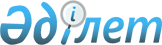 О признании утратившим силу решения Курчумского районного маслихата от 26 апреля 2017 года № 9/16-VI "Об утверждении Правил выдачи служебного удостоверения государственных служащих государственного учреждения "Аппарат Курчумского районного маслихата" и его описания"Решение Курчумского районного маслихата Восточно-Казахстанской области от 24 июня 2020 года № 50/13-VI. Зарегистрировано Департаментом юстиции Восточно-Казахстанской области 9 июля 2020 года № 7295
      Примечание ИЗПИ.

      В тексте документа сохранена пунктуация и орфография оригинала.
      В соответствии со статьей 7 Закона Республики Казахстан от 23 января 2001 года "О местном государственном управлении и самоуправлении в Республике Казахстан", статьей 27 Закона Республики Казахстан от 6 апреля 2016 года "О правовых актах", Курчумский районный маслихат РЕШИЛ:
      1. Признать утратившим силу решение Курчумского районного маслихата от 26 апреля 2017 года № 9/16-VI "Об утверждении Правил выдачи служебного удостоверения государственных служащих государственного учреждения "Аппарат Курчумского районного маслихата" и его описания" (зарегистрировано в Реестре государственной регистрации нормативных правовых актов за номером 5046, опубликовано в Эталонном контрольном банке нормативных правовых актов Республики Казахстан в электронном виде 06 июня 2017 года).
      2. Настоящее решение вводится в действие с 05 июня 2020 года.
					© 2012. РГП на ПХВ «Институт законодательства и правовой информации Республики Казахстан» Министерства юстиции Республики Казахстан
				
      Председатель сессии 

Н. Кудабаева

      Секретарь Курчумского районного маслихата 

Л. Кемешева
